Уважаемые родители, вашему вниманию для повторения и самостоятельного усвоения предлагаем выполнить следующие задания на тему «Выдумщики и изобретатели» 16.01.-20.01.23г.Давным-давно человек был древним и диким, но он был очень близок к природе. Однажды, один наблюдательный человек подумал, что в пещере можно спрятаться от ветра и холода, так появился первый дом – пещера. Если вход в пещеру заслонить камнем получится… дверь. Спасаясь от холода, люди прикрывались шкурами убитых животных, но тяжёлая шкура скользила и падала с плеч, тогда древний человек взял острую кость и закрепил концы шкуры, так была сшита первая накидка. Оцарапавшись об острый загнутый шип на кусте, человек стал использовать его в качестве крючка для ловли рыбы. Наблюдая за животными, человек отметил, что у кабана очень острые клыки, которыми он может сражаться и рыть землю, и сделал себе орудие – нож, с которым стал охотиться на зверей.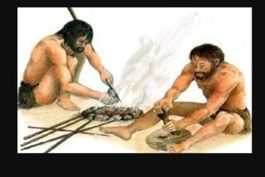 Много предметов-помощников придумал себе наблюдательный человек. А тот, кто придумывает что-то новое и полезное для себя и других, называется изобретателем.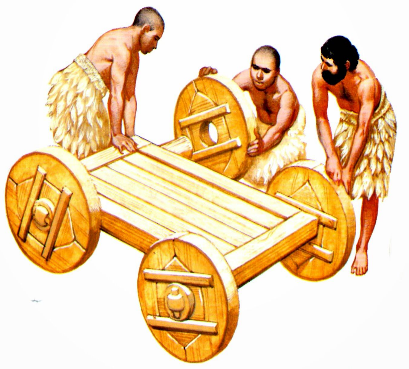 Изобретатель – это такой же человек, как и мы с вами, но только более любознательный. Он всегда задаёт вопросы: почему? зачем? для чего? как? и пробует ответить на них самостоятельно. Он совершает открытия, придумывает полезные и нужные предметы. Придумывает, то есть изобретает. Изобретатели жили раньше, живут и изобретают сейчас, и будут изобретать в будущем. Ведь без умных и любознательных людей жизнь остановилась бы. Как вы думаете, кто был главным учителем человека? Конечно – это природа! Глядя на птиц, которые могли летать, человеку тоже захотелось подняться в небо. Сначала он сделал себе крылья из воска и перьев, забрался на вершину горы и прыгнул вниз, но только сломал себе руки и ноги. Однако пытливый человек не успокоился, думал-думал и придумал диковинную машину с неподвижными крыльями… самолёт. Человек смог подняться в воздух и летать как птица. Но у самолёта есть один недостаток – для того чтобы взлететь, ему нужна длинная взлётная полоса. Человек стал думать, и ему опять помогла природа. Он присмотрелся к стрекозе. Она сидит на цветке и без разбега взлетает вверх. Человек изобрёл другую летающую машину… вертолёт, который может подняться в небо с места.Такие замечательные вещи, как акваланг, гидрокостюм, ласты и даже подводную лодку, человек изобрёл, глядя на самую обыкновенную рыбу. И таких примеров много, только нужно быть внимательным и трудолюбивым, ведь недаром про человека, который может что-то сделать своими руками, говорили – мастер, и пословицы придумали: «Каков мастер – такова и работа», «Умелые руки не знают скуки», «Дело мастера боится». Старая русская пословица гласит: «Жизнь дана на добрые дела». Ведь добрые дела остаются в памяти людей навсегда.Задание 1. Родителям рекомендуется побеседовать с детьми:Для чего нужны изобретения? - расширить знания о изобретениях.Кто же такие изобретатели? Изобретатели это ученные или инженеры, которые создают новые вещи и улучшают уже существующие предметы. Профессия изобретателя известна давным-давно. Например, когда-то они изобрели бумагу, зубную щётку, иголку, топор, расчёску и много других полезных вещей, к которым мы так привыкли, что нам кажется, что они существовали всегда. Изобретатель – профессия очень уважаемая. Люди помнят изобретателей по именам и фамилиям, а предметам, которые они изобрели, часто присваивают фамилии изобретателей. Например, серии самолетов «Ил» и «Ту» названы по фамилиям их изобретателей – Сергея Ильюшина и Андрея Туполева, известный автомат Калашникова назван в честь его изобретателя Михаила Калашникова. Даже книжки которые мы читаем, это благодаря тому, что бумагу изобрели во II веке китайцы, а печатный станок в XV веке – немецкий изобретатель Иоганн Гутенберг. Изобретателей очень ценят и дают им за их изобретения награды и премии.Жил когда-то давно такой человек Иван Петрович Кулибин Он был великим изобретателем, придумывал необычные вещи. 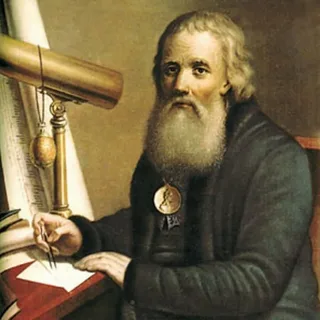 Отгадайте загадки и узнаете, что за вещь он изобрел: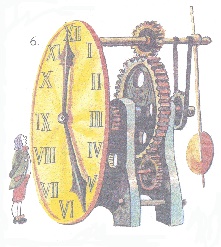 - Идут лет двести,А все на месте,Шагают так! Тик! – Так! (Часы)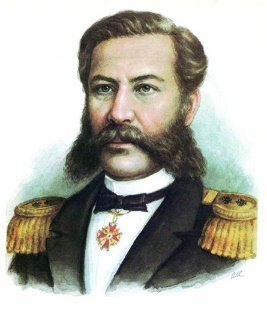 А вот и Александр Фёдорович Можайский. Этот человек создал первый самолёт, который смог поднять человека в воздух. Конечно, современный самолёт гораздо более быстрее, удобнее и безопаснее. Но мы всегда будем помнить того человека, который впервые мог построить самолёт.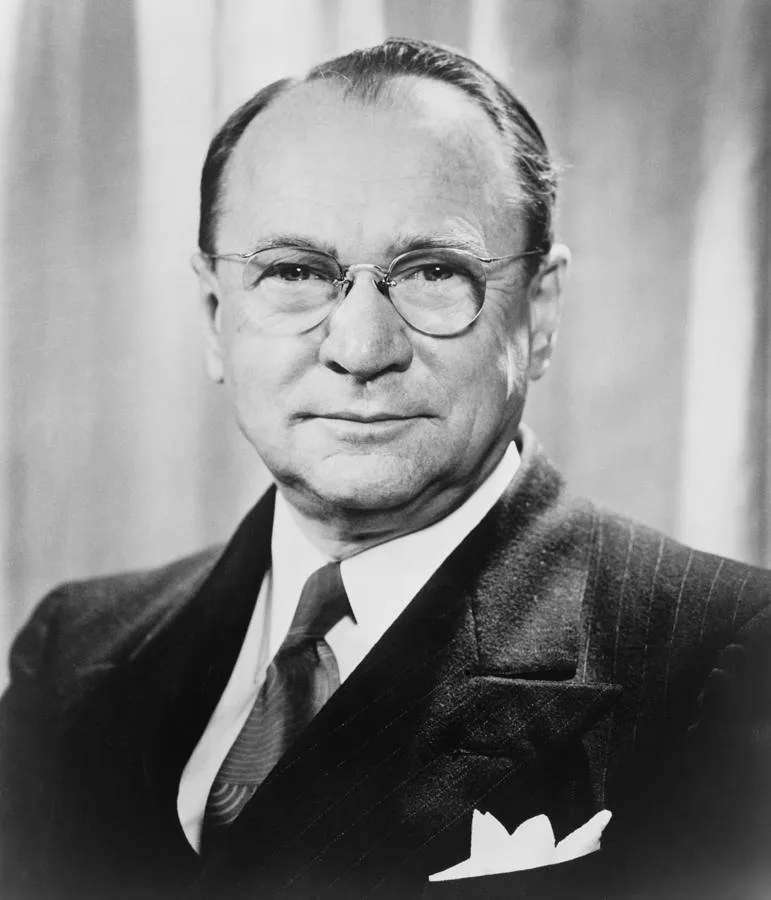 Это, Владимир Козьмич Зворыкин, он изобрел вещь, которая есть у каждого из вас дома. 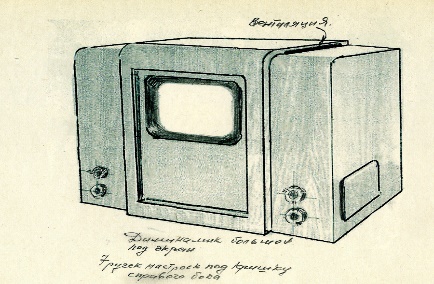 Отгадайте, что это:Вот так дом –Одно окно: Каждый деньВ окне кино! (телевизор)Вот такие удивительные изобретатели жили в нашей стране и оставили после себя много полезных вещей.Задание 2. Эти детские опыты легко сделать в домашних условиях:1. «Волшебный магнит»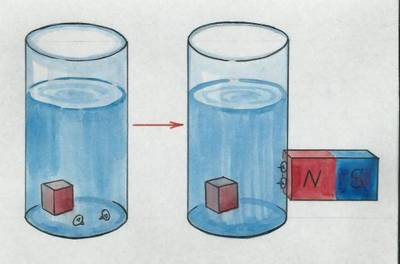 Взять стакан с водой.Положить в него деревянный кубик и канцелярские скрепки.Подставить магнит к стенке стакана: магнит притягивает только металлические предметы, даже через стекло и воду. 2.Компас.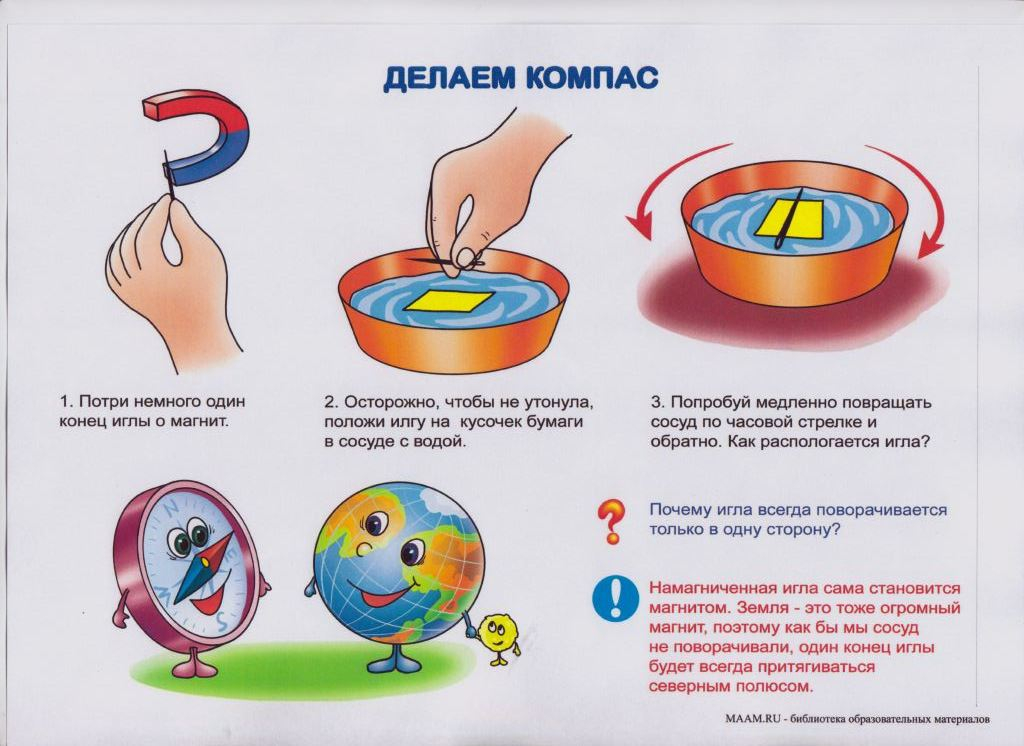 3. «Как достать скрепку из воды не намочив рук»Материал: Тазик с водой железные предметы.Убирая скрепки после экспериментов детей Узнайка «случайно» роняет часть из них в тазик с водой (такой тазик с плавающими в нем игрушками «случайно» оказывается неподалеку от стола, за которым дети экспериментируют с магнитами).Возникает вопрос как достать скрепки из воды, не намочив рук при этом. После того как детям удается вытащить скрепки из воды с помощью магнита выясняется, что магнит действует на железные предметы и в воде тоже.Вывод. Вода не мешает действию магнита. Магниты действуют на железо и сталь, даже если они разделены с ним водой.Задание 3. Поиграйте с детьми в дидактические игры.Игры и задания, развивающие воображение1. Игра "Буква".Ребенка просят придумать и сказать, как можно больше слов на определенную букву.Перечислить как можно больше слов, оканчивающихся буквами "ция".2. Что будет, если?Вопросы для ребенка могут быть такими: "Что будет, если все животные начнут говорить человеческими голосами?"; "Что будет, если на Земле исчезнут все взрослые?";3. Дорисуй.Дорисуй каляки, назови образ и придумай про него историю или сказку.Нарисовать 10 одинаковых кругов, превратив их в разнообразные картинки.4. Рисование фантастических рисунков. Линии.Ребенку предлагается дорисовать цветные линии, чтобы получилась какая-нибудь картинка и дать ей название. Потом придумать и рассказать о ней историю.5. Варианты.Назвать как можно больше вариантов использования знакомого предмета, например, обычного листа бумаги, шарфа, колец от пирамидки, т др.6. Придумай и изобрази.Ребенок в ролях проигрывает свои фантазии.7. Меняем сюжеты.Придумывание сказок на определенную тему, видоизменение сказок, придумывание другого конца в сказке и т.п.8. Телевизор. Смотрите с ребенком телевизор с выключенным звуком и пытайтесь понять, что происходит на экране. Сочините свою историю.9. «Загляни в будущее». В этом задании следует попросить дошкольниканарисовать или рассказать, или иначе изобразить какой-то предмет, который сейчас не существует, но может быть в будущем, которое он придумает. Для расширения восприятия можно предложить подумать о части воображаемого мира (системе предметов): дороги, парк, жизнь города и т.д.10. «Небылицы». Это упражнение похоже на предыдущую игру. Новместо вопросов взрослый озвучивает начало истории, а ребенок должен продолжить ее так, чтобы получилось нечто небывалое. В качестве зрительной опоры в этой игру можно использовать различные сюжетные картинки, иллюстрации, вырезки из газет и журналов, а также рисунки самого ребенка. Придумывание небылиц – это чрезвычайно действенный способ развития творческого воображения.Задание 4. ЗагадкиЗадание 5.  Выучите с детьми стихотворение.Какое наслаждение - сидеть, изобретатьКакое наслаждение - сидеть, изобретатьИ долгими часами в фантазиях блуждать!Изобретатель двигает науку и прогрессИ ко всему на свете имеет интерес!Как улучшить, чем дополнитьКак улучшить, чем дополнить,Упростить задачу как,Как себе всю силу молнийПодчинить наверняка.Знает все изобретатель,И без отдыха и сна,Он — романтик и мечтатель,Мыслит, сидя у окна.Задание 6. Почитайте1. В. Драгунский “Великие изобретатели” 2. А. Маркуша “Чудеса на колёсах” 3. О. Ружичка “Изобретения” 4. С. Михалкова «Ошибка»5.Сутеев «Палочка-выручалочка»6. Сутеев «Разные колёса»Задания 7. Обучение грамоте.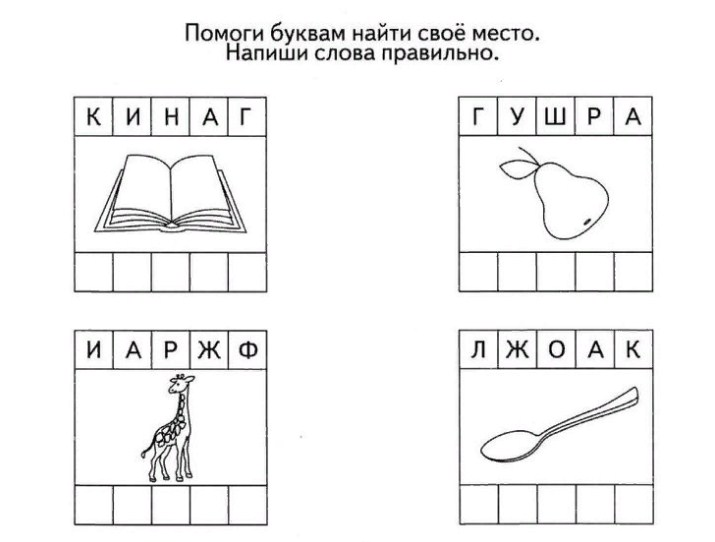 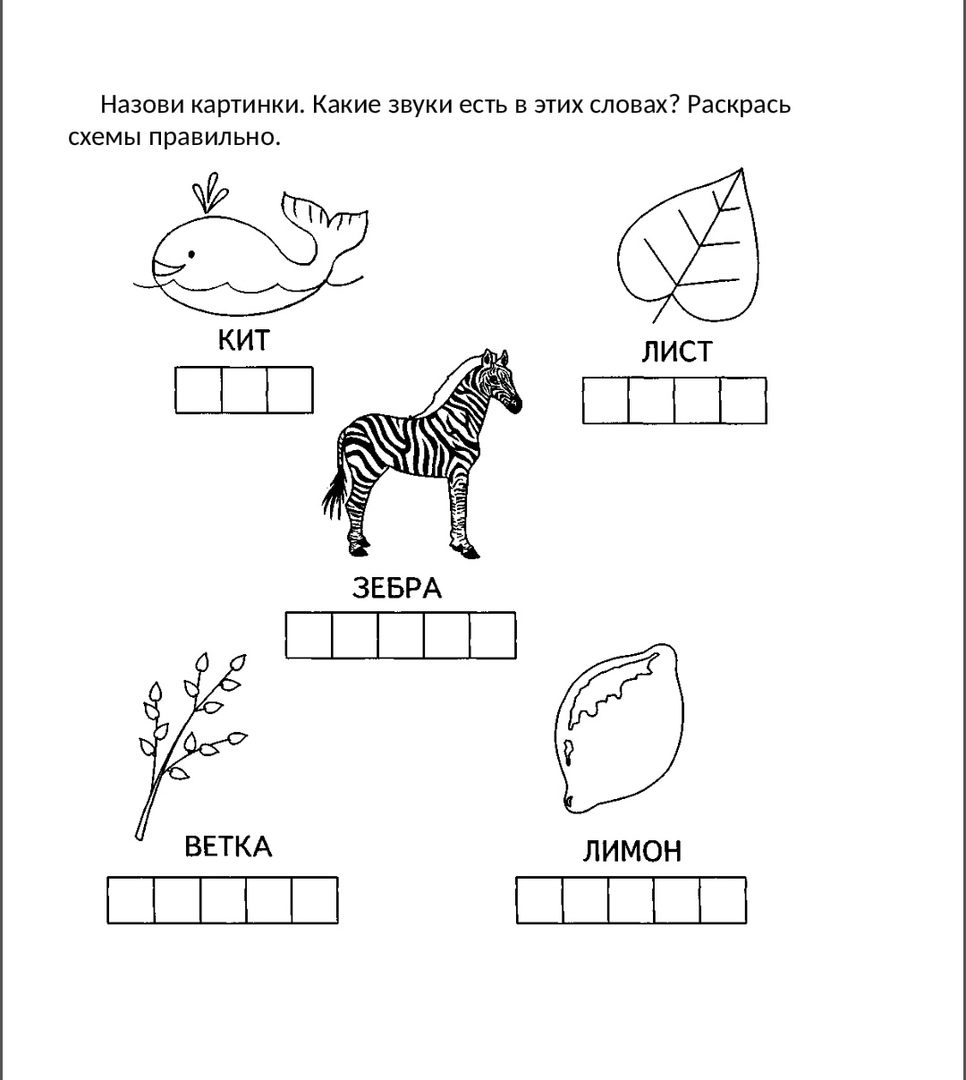 Сделай звуковой анализ слов.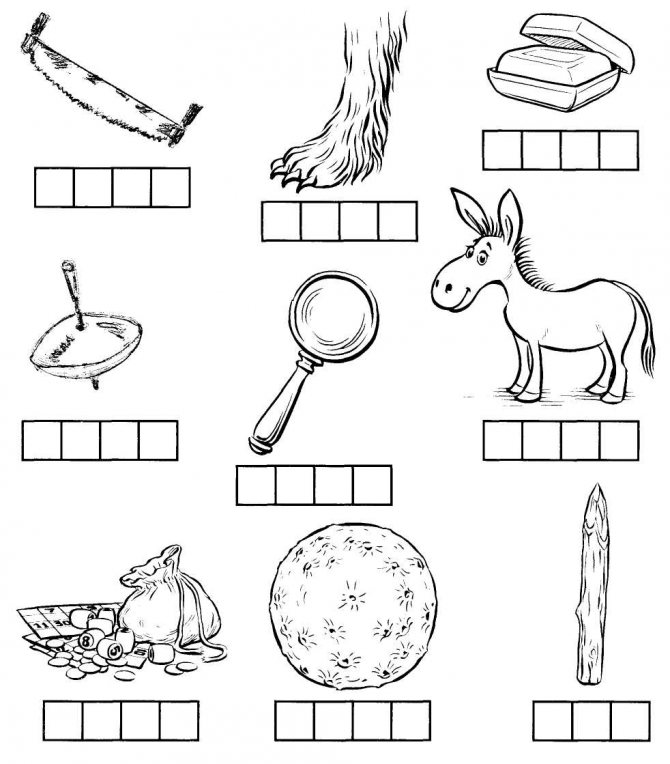 Задания 8.Матиматические задания.Сосчитай сколько в кубиках кружков запиши.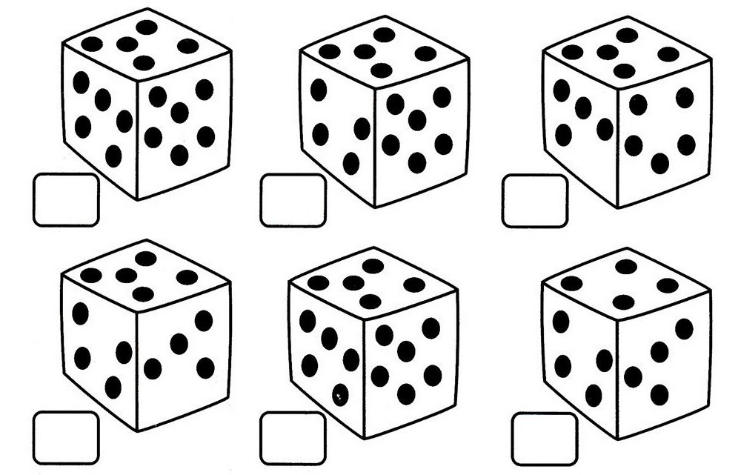 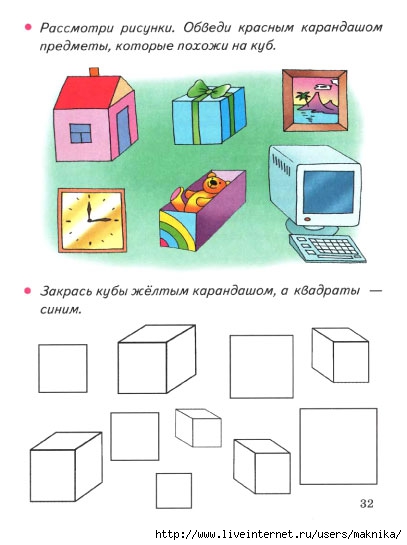 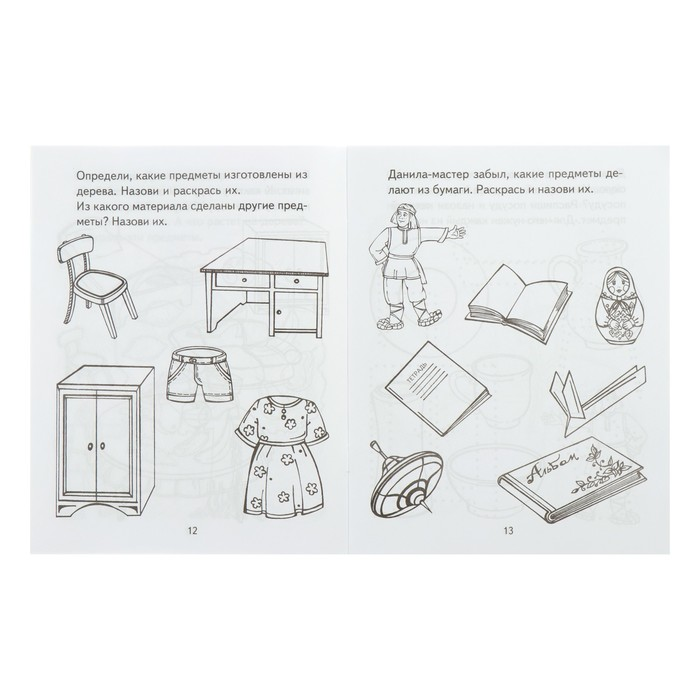 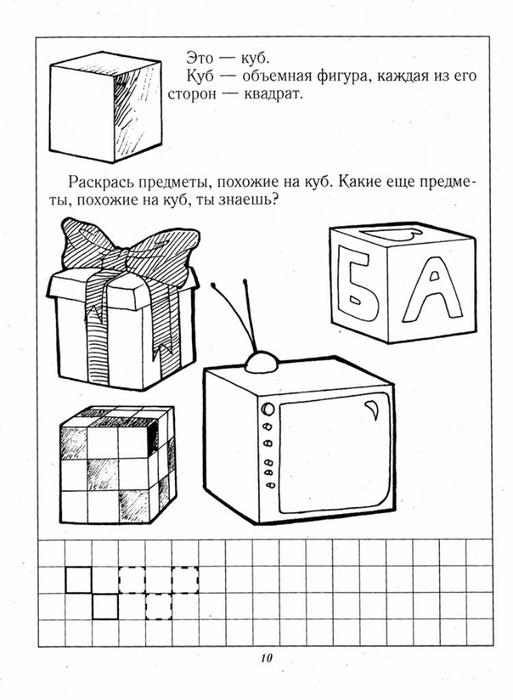 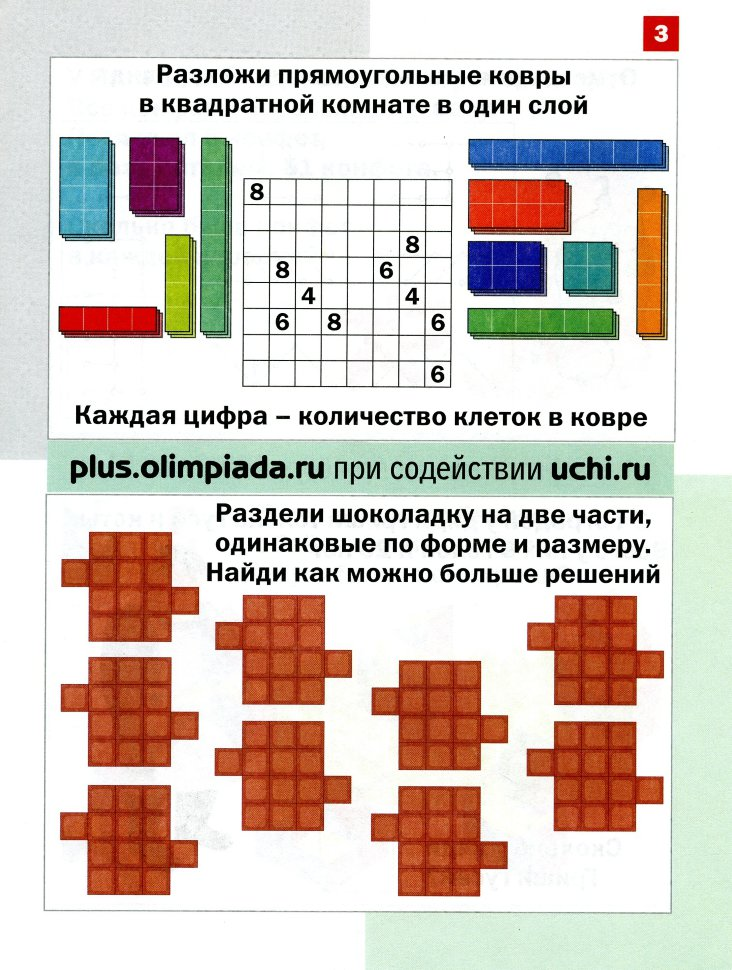 Задание9.Раскрась картинку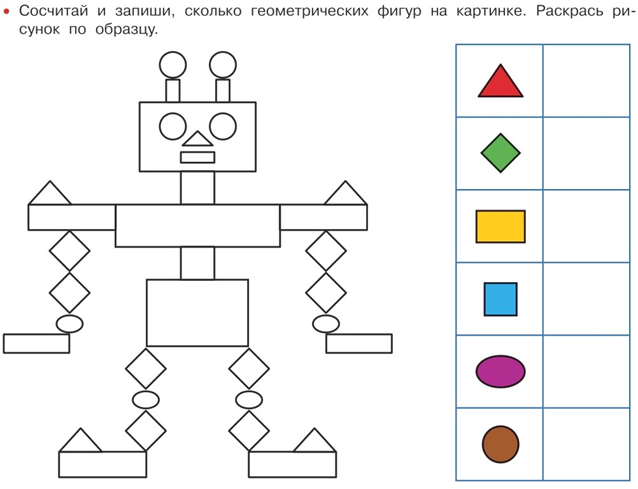 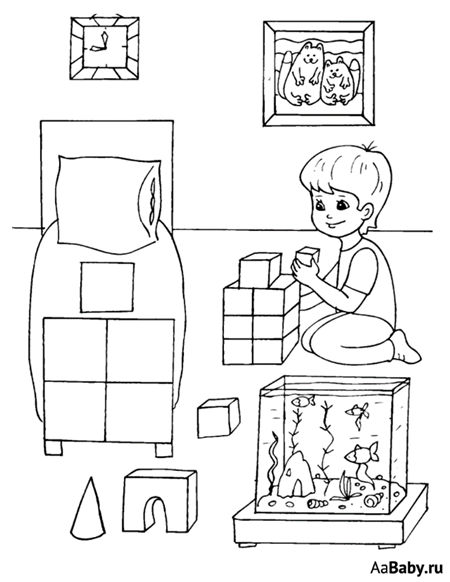 Вот так дом -Одно окно:Каждый деньВ окне кино! (Телевизор)Сам - металлический,Мозг - электрический. (Робот)Миллион задачек сразуМне решит помощник мой.Он с одним огромным глазомИ с квадратной головой. (Компьютер)Этот глаз - особый глаз.Быстро взглянет он на вас,И появится на светСамый точный ваш портрет. (Фотоаппарат)Без плавников, среди глубинЖелезный плавает дельфин. (Подводная лодка)Рукастая, зубастая.Идёт-бредёт по улице.Идёт и снег грабастает,А дворник только щурится,А дворник улыбается -Снег без него сгребается! (Снегоуборочная машина)Многолюден, шумен, молодПод землёй грохочет город.А дома с народом тутВдоль по улицам бегут. (Метро)Крыльев нету,Но онаДля полётов рождена.Выпускает яркий хвост -Поднимается до звёзд. (Ракета)Через поле и лесокПодаётся голосок.Он бежит по проводам -Скажет здесь,А слышно там. (Телефон)Хоть имеет он три глаза,Но не смотрит всеми сразу,А глядит всегда одним,Ну а мы - следим за ним. (Светофор)В поле лестница лежит,Дом по лестнице бежит. (Поезд)Идёт утюжокС прокопчённой трубой,Морщины и складкиВедёт за собой. (Пароход)Окна светлые кругом -Что за чудо этот дом!Носит обувь из резиныИ питается бензином! (Автобус)Ходит по небу рука,Задевает облака,А под нею гам и гром -Вырастает новый дом. (Строительный кран)Что за птица смелаяПо небу промчалась?Лишь дорожка белаяОт неё осталась? (Самолёт)Шар земнойВнесли в автобус!..Оказалось,Это ... (Глобус)